Οι ενδιαφερόμενοι να δώσουν  προσφορά  για το  λεωφορείο και  οι προσφορές να κατατεθούν στο Σχολείο μέχρι την ΤΡΙΤΗ  14/3/17.	Ο Διευθυντής	 Κουκουρίκης Κωνσταντίνος      ΕΛΛΗΝΙΚΗ ΔΗΜΟΚΡΑΤΙΑ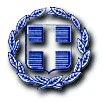 ΥΠΟΥΡΓΕΙΟ ΠΑΙΔΕΙΑΣ ΕΡΕΥΝΑΣ& ΘΡΗΣΚΕΥΜΑΤΩΝ,ΠΕΡΙΦΕΡΕΙΑΚΗ ΔΙΕΥΘΥΝΣΗΑ/ΘΜΙΑΣ & Β/ΘΜΙΑΣ ΕΚΠ/ΣΗΣΚΕΝΤΡΙΚΗΣ ΜΑΚΕΔΟΝΙΑΣΔ/ΝΣΗ Δ/ΜΙΑΣ ΕΚΠ/ΣΗΣ ΔΥΤ. ΘΕΣ/ΝΙΚΗΣΓΥΜΝΑΣΙΟ ΑΞΙΟΥΤαχ. Δ/νση : Κύμινα, Δήμος ΔέλταΤαχ. Κώδ.  : 57600Τηλέφωνο  : 23910 41 285FAX : 23910 43 234                                                                                                   Πληροφορίες: Κουκουρίκης ΚωνσταντίνοςΒαθμός ασφαλείαςΚύμινα, 07  Μαρτίου  2017Προς :    ΔΔΕ Δυτ. Θεσσαλονίκης
               Για ανάρτηση στο ΔιαδίκτυοΘΕΜΑ : «ΠΡΟΣΚΛΗΣΗ ΥΠΟΒΟΛΗΣ ΟΙΚΟΝΟΜΙΚΩΝ ΠΡΟΣΦΟΡΩΝ ΜΕΤΑΒΑΣΗΣ ΣΤΗΝ ΒΙΠΕΘ ΣΙΝΔΟΥ ΚΑΙ ΜΕΒΓΑΛ ΚΟΥΦΑΛΙΑ       Σύμφωνα με την υπ΄ αριθμ.12987/Γ2/10-11-2011 ΦΕΚ 2769/τ.Β/02-12-2011 και της ΥΑ 220647/Δ2/23/12/2016 ΦΕΚ 4227/τβ/28-12-2016 του ΥΠ.Π.ΕΘ, προκηρύσσεται διαγωνισμός για την διοργάνωση σχολικής εκδρομής. Δικαίωμα συμμετοχής στον διαγωνισμό  έχουν μόνο τα πρακτορεία που διαθέτουν νόμιμη άδεια λειτουργίας από τον Ε.Ο.Τ.Στοιχεία μετάβασης: Hμέρα ΤΡΙΤΗ 28/3/17.ΚΥΜΙΝΑ-ΒΙΠΕΘ ΣΙΝΔΟΣ- ΚΟΥΦΑΛΙΑ-ΚΥΜΙΝΑ.Αριθμός μαθητών 48 και 3 συνοδοί καθηγητές (ώρα αναχώρησης 08.30πμ  επιστροφή 14.00μμ) στα Κύμινα.ΘΕΜΑ : «ΠΡΟΣΚΛΗΣΗ ΥΠΟΒΟΛΗΣ ΟΙΚΟΝΟΜΙΚΩΝ ΠΡΟΣΦΟΡΩΝ ΜΕΤΑΒΑΣΗΣ ΣΤΗΝ ΒΙΠΕΘ ΣΙΝΔΟΥ ΚΑΙ ΜΕΒΓΑΛ ΚΟΥΦΑΛΙΑ       Σύμφωνα με την υπ΄ αριθμ.12987/Γ2/10-11-2011 ΦΕΚ 2769/τ.Β/02-12-2011 και της ΥΑ 220647/Δ2/23/12/2016 ΦΕΚ 4227/τβ/28-12-2016 του ΥΠ.Π.ΕΘ, προκηρύσσεται διαγωνισμός για την διοργάνωση σχολικής εκδρομής. Δικαίωμα συμμετοχής στον διαγωνισμό  έχουν μόνο τα πρακτορεία που διαθέτουν νόμιμη άδεια λειτουργίας από τον Ε.Ο.Τ.Στοιχεία μετάβασης: Hμέρα ΤΡΙΤΗ 28/3/17.ΚΥΜΙΝΑ-ΒΙΠΕΘ ΣΙΝΔΟΣ- ΚΟΥΦΑΛΙΑ-ΚΥΜΙΝΑ.Αριθμός μαθητών 48 και 3 συνοδοί καθηγητές (ώρα αναχώρησης 08.30πμ  επιστροφή 14.00μμ) στα Κύμινα.